Freiwillige Feuerwehr Eibach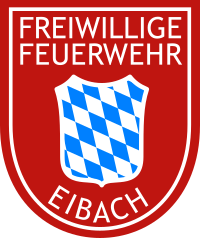 Eibach 27a · 84405 DorfenBeitrittserklärungHiermit erkläre ich meinen Beitritt in den aktiven Dienst der Freiwilligen Feuerwehr Eibach.NameVornameStraße, HausnummerPLZ, OrtGeburtsdatumTelefon FestnetzTelefon MobilE-Mail-AdresseBerufEintrittsdatum (wird von der Feuerwehr ausgefüllt)Ort, Datum Unterschrift Mitglied / gesetzlicher Vertreter